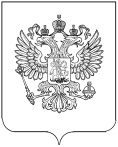 Об утверждении реестра коррупционных рисков, возникающих при  осуществлении закупок и план минимизации коррупционных рисков, возникающих при осуществлении закупок для нужд Саха(Якутия)стата В соответствии с приказом Росстата от 1 июля 2021 г. № 379 «О Рабочей группе по оценке коррупционных рисков при осуществлении закупок товаров, работ, услуг для обеспечения нужд Федеральной службы государственной статистики», п р и к а з ы в а ю:Утвердить прилагаемые реестр коррупционных рисков, возникающих при осуществлении закупок и план минимизации  коррупционных рисков, возникающих при осуществлении закупок для нужд Саха(Якутия)стата (приложения № 1,2).Руководитель                                                                                      И.К. ГаеваяРОССТАТТЕРРИТОРИАЛЬНЫЙ ОРГАН ФЕДЕРАЛЬНОЙ СЛУЖБЫ ГОСУДАРСТВЕННОЙ СТАТИСТИКИ ПО РЕСПУБЛИКЕ САХА (ЯКУТИЯ)(САХА(ЯКУТИЯ)СТАТ)ПРИКАЗ11.08.2022                                                                      № 218Якутск